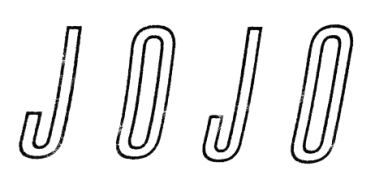 JOJO DROPS STEAMY VIDEO FOR “COMEBACK” FEAT. TORY LANEZ & 30 ROC: WATCH HERENEW ALBUM good to know OUT NOW TO WIDESPREAD GLOBAL ACCLAIM: LISTEN HERESingle “Man” Climbing the Charts at Top 40 & Rhythm Radio 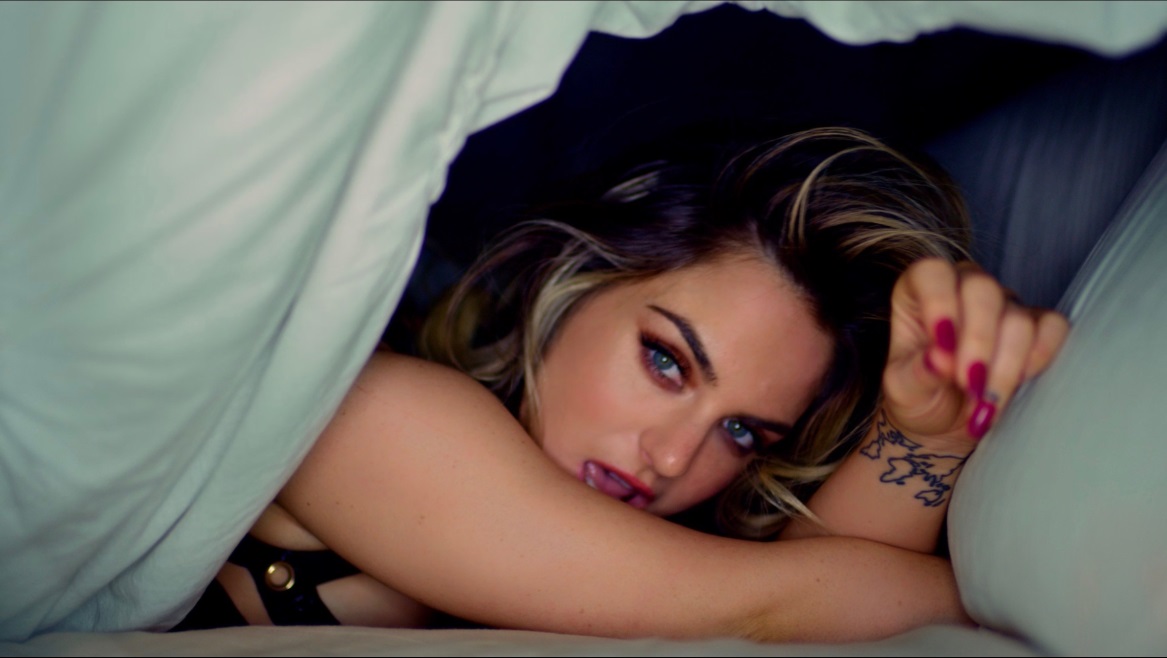 “‘good to know’ is more than good. It’s grand.” – Associated Press“the horniest album of quarantine yet” – Vulture““Comeback” is sultry and smoky, a slip of velvety R&B. JoJo has always had a voice that was mature beyond her years; finally, her music has caught up.”– TIME“a confident declaration of her vocal prowess that fits neatly into 2020’s new R&B landscape”– NYLON“[JoJo is] reclaiming her seat at the table of this century's top R&B talents” – HotNewHipHop“JoJo sounds right on time: She’s grown into herself.” – Variety “mature pop from a clear-eyed star” – The Guardian“JoJo graduates from her pop roots to a more mature R&B sound” – PEOPLE “spiky and compelling R&B” – The FADER “She’s finally putting her full self on display.” – Billboard“A shadowy mosaic of R&B” – The New Yorker“There’s a song for every quarantine mood.” – Glamour “triumphant return” – UPROXX ABOUT JOJOJoJo [born Joanna Levesque] is a chart-topping, award-winning singer, songwriter, and actress who, at just 29 years old, is already a veteran of the music industry – but she is ready to write her next chapter. Now signed to Warner Records through a joint venture with her own Clover Music, JoJo is well on her way with her fiery single “Man” and her new album good to know, out now. Having released her self-titled debut album when she was just 13, JoJo’s breakout smash “Leave (Get Out)” made her the youngest-ever solo artist to have a debut #1 single in the U.S. and to be nominated for “Best New Artist” at the MTV Video Music Awards.  The album went on to sell over four million copies and became the singer’s first Platinum record, which she followed with a string of additional hits, most notably the Top 3 single “Too Little Too Late” from sophomore album The High Road. In 2016, JoJo made a heralded return to music with her first new album in 10 years, Mad Love. – debuting Top 10 on the Billboard Top 200 and earning her unanimous critical acclaim. In 2018, JoJo re-recorded and re-released her first two albums (JoJo and The High Road) under her own label Clover Music, after years of legal battles with her former label that prevented the albums from existing on digital platforms. She has also pushed herself outside the confines of genre, recently collaborating with artists ranging from PJ Morton [on the GRAMMY-winning R&B hit “Say So”] and Jacob Collier [lending her vocal stylings to the jazzy “It Don’t Matter”] to Tank on “Somebody Else.” ###For further information, please contact Warner Records Publicity:National: Ceri Roberts Ceri.Roberts@warnerrecords.comRegional: Patrice Compere Patrice.Compere@warnerrecords.comBio, Photos, & Additional Press Materials:press.warnerrecords.com/jojoFollow JoJo:Instagram | YouTube | Twitter | Facebook | Website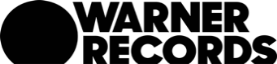 